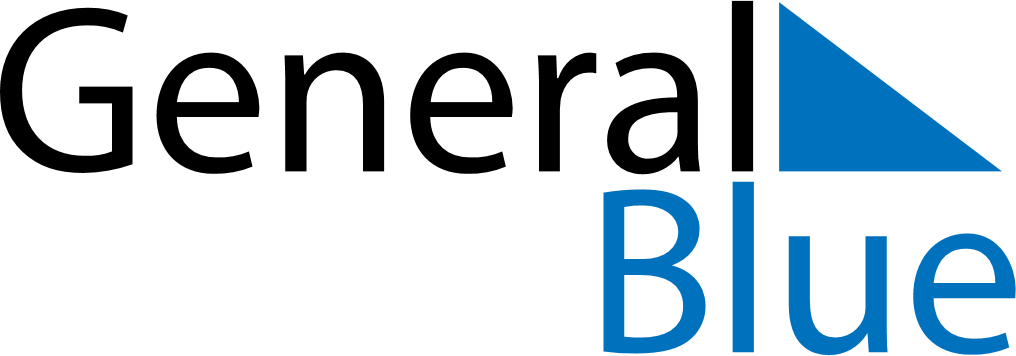 February 2024February 2024February 2024February 2024February 2024February 2024Debila, El Oued, AlgeriaDebila, El Oued, AlgeriaDebila, El Oued, AlgeriaDebila, El Oued, AlgeriaDebila, El Oued, AlgeriaDebila, El Oued, AlgeriaSunday Monday Tuesday Wednesday Thursday Friday Saturday 1 2 3 Sunrise: 7:29 AM Sunset: 6:02 PM Daylight: 10 hours and 33 minutes. Sunrise: 7:28 AM Sunset: 6:03 PM Daylight: 10 hours and 34 minutes. Sunrise: 7:27 AM Sunset: 6:04 PM Daylight: 10 hours and 36 minutes. 4 5 6 7 8 9 10 Sunrise: 7:26 AM Sunset: 6:05 PM Daylight: 10 hours and 38 minutes. Sunrise: 7:26 AM Sunset: 6:06 PM Daylight: 10 hours and 40 minutes. Sunrise: 7:25 AM Sunset: 6:07 PM Daylight: 10 hours and 41 minutes. Sunrise: 7:24 AM Sunset: 6:08 PM Daylight: 10 hours and 43 minutes. Sunrise: 7:23 AM Sunset: 6:09 PM Daylight: 10 hours and 45 minutes. Sunrise: 7:22 AM Sunset: 6:09 PM Daylight: 10 hours and 47 minutes. Sunrise: 7:21 AM Sunset: 6:10 PM Daylight: 10 hours and 48 minutes. 11 12 13 14 15 16 17 Sunrise: 7:21 AM Sunset: 6:11 PM Daylight: 10 hours and 50 minutes. Sunrise: 7:20 AM Sunset: 6:12 PM Daylight: 10 hours and 52 minutes. Sunrise: 7:19 AM Sunset: 6:13 PM Daylight: 10 hours and 54 minutes. Sunrise: 7:18 AM Sunset: 6:14 PM Daylight: 10 hours and 56 minutes. Sunrise: 7:17 AM Sunset: 6:15 PM Daylight: 10 hours and 58 minutes. Sunrise: 7:16 AM Sunset: 6:16 PM Daylight: 11 hours and 0 minutes. Sunrise: 7:15 AM Sunset: 6:17 PM Daylight: 11 hours and 2 minutes. 18 19 20 21 22 23 24 Sunrise: 7:14 AM Sunset: 6:18 PM Daylight: 11 hours and 4 minutes. Sunrise: 7:13 AM Sunset: 6:19 PM Daylight: 11 hours and 6 minutes. Sunrise: 7:11 AM Sunset: 6:20 PM Daylight: 11 hours and 8 minutes. Sunrise: 7:10 AM Sunset: 6:20 PM Daylight: 11 hours and 10 minutes. Sunrise: 7:09 AM Sunset: 6:21 PM Daylight: 11 hours and 12 minutes. Sunrise: 7:08 AM Sunset: 6:22 PM Daylight: 11 hours and 13 minutes. Sunrise: 7:07 AM Sunset: 6:23 PM Daylight: 11 hours and 15 minutes. 25 26 27 28 29 Sunrise: 7:06 AM Sunset: 6:24 PM Daylight: 11 hours and 18 minutes. Sunrise: 7:05 AM Sunset: 6:25 PM Daylight: 11 hours and 20 minutes. Sunrise: 7:04 AM Sunset: 6:26 PM Daylight: 11 hours and 22 minutes. Sunrise: 7:02 AM Sunset: 6:26 PM Daylight: 11 hours and 24 minutes. Sunrise: 7:01 AM Sunset: 6:27 PM Daylight: 11 hours and 26 minutes. 